Как подготовить дошкольника к школе?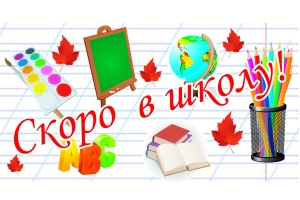 Многие родители, чьи дети скоро станут первоклашками озабочены тем, как подготовить ребенка к школе? Как родителям подготовить его морально и психологически к обучению, с чего лучше начать подготовку? Можно ли подготовить самому в домашних условиях, если да то какие советы помогут сделать это максимально правильно? Стоит признать, что предшкольная подготовка детей к обучению в школе - процесс многоуровневый и многоплановый, включающий в себя не только набор определенного количества знаний, но также психологическую, физическую готовность ребенка к принятию новых условий. Подготовка начинается с раннего возраста и не становится самоцелью, а является естественным развитием детей в дошкольном детстве.Ошибки родителей при подготовке детей к школе.Не стоит детское лето тратить на школьную доподготовку, устраивая своему чаду ежедневные уроки математики, грамматики, чтения. Дитя летом должно отдыхать. Иначе родители сами того, не осознавая, заложат в детских умах неприязнь к школе, из-за которой даже летом не дают покоя.Не стоит обманывать детей, что школа - это всегда праздничное настроение. Ни один родитель не может знать, как их ребенок будет чувствовать себя на школьной скамье. Если нравилось учиться родителям, это вовсе не значит, что учеба понравится их детям. Лучше говорить правду, что вам нравилось ходить учиться, но это не всегда давалось легко.Еще один совет родителям как подготовить ребенка к школе - следить за тем, что они говорят своим детям. Чтобы своей речью не препятствовать дошколятам, развивать дальнейшее желание учиться. Например, запугивая детей, говоря: «в школе, где будешь учиться, тебе покажут. Что же ты неуч такой будешь делать на занятиях? Кто же с тобой будет дружить из-за твоего характера или неумения делать какие-то вещи»? Когда дети слышат нечто подобное из уст своих родителей, разве им захочется идти в школу?Другая крайность - завышенные ожидания, связанные со школой. Когда отец с матерью всем говорят, что их деточка обязательно будет отличником. После чего чадо, еще не начав учиться, боится, а вдруг не сможет оправдать родительские ожидания. Это препятствует ему морально и психологически подготовиться к обучению в школе. Поэтому старайтесь реалистично смотреть на способности своего будущего ученика.В современном мире самой распространённой ошибкой среди родителей является их стремление сделать жизнь своих детей как можно проще. Чем больше родители нянчатся со своим чадом, тем меньше он привыкает делать что-то самостоятельно. Следовательно, учёба будет даваться ему непросто. Психологи советуют не опекать детей чересчур яростно.Что же подразумевают под готовностью к школьному обучению психологи, а также педагоги? Они выделяют несколько степеней готовности малыша-дошкольника, на которые следует обратить внимание.Интеллектуальная.Мотивационная.Социальная.Психологическая.Физическая.Каждая ступень готовности важна и нужна. Если какая-то будет пропущена, это может сказаться на детской успеваемости, а также их психологическом комфорте. Рассмотрим, что включает в себя каждый из критериев по отдельности.Интеллектуальная готовность к школеПод интеллектуальной готовностью подразумевается не умение дошкольника читать и считать, а развитие психических процессов, их зрелость и сформированность. Интеллектуальную готовность можно поделить на 4 сферы: мышление, память, мелкую моторику, речь.Мотивационная готовностьЯвляется одним из важных факторов успешности будущего школьника. Это своеобразный ключик, помогающий дошкольнику выполнить «хороший старт». Она подразумевает:Желание посещать занятия.Стремление к получению новой необычной информации.Тяга к получению или освоению новых знаний.Социальная готовностьЗаключается в умении дошкольника самостоятельно устанавливать взаимоотношения, как с незнакомыми детьми, так и с взрослыми. Социальная готовность ребенка к школе — это отражение тех отношений, которые дошкольник неоднократно видит в семье. Определяется она следующими критериями:Как дошкольник контактирует с компанией играющих детей (легко, сложно, сторонится их)?Прислушивается ли он к мнению окружающих или начинает конфликтовать, перебивать?Умеет ли соблюдать очередность в тех ситуациях, где это обязательное условие? Может ли поддержать разговор, участвовать в беседе с несколькими людьми?Должен четко понимать разницу между хорошим и плохим поведением, поступками, словами.Психологическая готовностьПсихологическая подготовка ребенка к школе или эмоционально-волевая готовность определяется следующими моментами:У дошкольника перед поступлением в школу должны сформироваться самостоятельность, организованность.Обязательное умение — следить за собственным поведением.Готов идти на контакт и сотрудничество с взрослыми.Маленький ученик должен быть готов к выполнению заданий, которые ему не слишком нравятся (развитие произвольной сферы).Внимательно слушает взрослого без отвлечения на посторонние предметы или вещи.Все это базовый уровень подготовки ребенка к школе.Физическая готовностьФизическая готовность не менее важна для успешного обучения детей в школе. Здоровые дети легче усваивают программу и смогут быстрее адаптироваться к школьной жизни. На что следует обратить внимание при физической готовности?Умеет ли вставать рано? Желательно заблаговременно до первого сентября наладить режим сна и питания будущего ученика. Ему нужно научиться вставать рано, чтобы вовремя собраться и не опаздывать на занятия. Для этого мотивируйте его раньше ложиться спать, чтобы достаточно высыпаться.Соблюдается ли режим питания? Приучайте дитя завтракать полезной пищей, дающей ему достаточно сил или энергии для восприятия обучения.Отличается ли усидчивостью? Поработайте над усидчивостью дошкольника. Проверьте, может ли он полчаса или 45 минут спокойно заниматься одним делом или его что-то постоянно отвлекает?Имеет ли хорошие физические данные. Делайте утреннюю зарядку, так как она хорошо укрепляет детский иммунитет. Ведь никто из родителей не хочет видеть своего школьника больным. Поэтому важно приучить деточку к зарядке, а также гигиене. Спорт, физические веселые нагрузки и свежий воздух хорошо влияют на детский иммунитет.Как за лето подготовить ребенка к школе?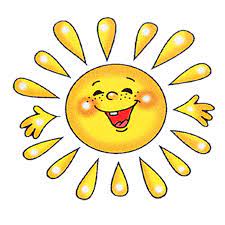 Скоро 1 сентября, родителям предстоит непростое задание — подготовить детей к школьному обучению, настроив на учебу и вернув прежний распорядок дня. Чтобы после летних каникул дети снова чувствовали себя комфортно в стенах школы.Готовить детей к новому учебному году психологи советуют начинать еще с июля-августа. Ведь вряд ли кто-то сильно занимался с детьми летом математикой, письмом или чтением. Соответственно детям кажется, что они уже всё забыли, ничего не знают. Поэтому повторите таблицу умножения, напишите несколько простеньких диктантов, математических примеров. Это поможет малышу вспомнить пройденный материал и вернуться с каникул более подготовленным, уверенным учеником.За две-три недели до начала учебы стоит начать менять режим дня ребенка, подстраивая его под школьный режим. Ежедневно начните будить его на 10-15 минут раньше и на такое же время вечером укладывать его раньше спать. Это поможет ему с начала учебного года выдержать школьный режим, так как он будет для него уже привычным.С дошкольником кроме повторения базовых знаний постарайтесь вместе купить все школьные принадлежности для первоклашек. Когда он может сам уже рассматривать еще неисписанные тетрадки, впервые собирать свой портфель, примерять ученическую форму, его это хорошо мотивирует.Как психологически подготовить ребенка к школе?Во-первых, заранее позаботьтесь о внутренней мотивации своих детей, развивая в них тягу к знаниям и пробуждая к ним познавательный интерес. На мотивацию могут работать вроде бы даже далекие от школы вещи. К примеру, походы по музеям, чтение интересных книг или просмотр фильмов о художниках, ученых, изобретателях.Таким образом «кормя» детский познавательный интерес родители работают на их внутреннюю мотивацию к учебе. У детей появляется желание узнавать нечто новое, интересное, чтобы стать похожим на того или иного персонажа. Чем раньше родители прививают и развивают у малыша подобную тягу к познаниям, тем больше ему будет этого хотеться.Во-вторых, держите в памяти то, что дошкольники должны понимать некоторые условные принципы отношения к школе: Адекватный взгляд на учебу. Они учатся с разными детьми, поэтому не обязательно, что именно их все будут любить или ставить им одни пятерки.в школу ходят, чтобы учиться, общаться, познавать нечто новое, а не только играть. Понимать, что учеба для них, это такая же работа, как у папы с мамой. Поэтому им обязательно нужно учиться, чтобы обеспечить свое будущее.В-третьих, важно делиться с будущим учеником позитивными впечатлениями о школьном периоде своей личной жизни. Некоторые психологи рекомендуют в предшкольный период рассматривать с детьми родительские фотографии школьной поры. При этом чтобы родители с интересом рассказывали забавные истории, произошедшие с ними во время учебы.Предостережение!Не стоит озвучивать негативные стороны школьной поры (если они были), запугивая тем самым свое чадо.Еще один хороший совет, как родителям подготовить ребенка к школе, заключается в том, что его жизнь не должна состоять из одних развлечений. Конечно, это не значит, что детей с пелёнок нужно занимать только одной учебой, не давая им при этом ни минуты отдыха. Психологи советуют совмещать игру с учёбой. Чем чаще детки играют с всевозможные логическими играми, а также учатся разным навыкам, тем увереннее они себя чувствуют в процессе обучения. А значит, начинают получать от него удовольствие.Научите свое дитя самостоятельности, которая во многом убережет его от школьных издевательств. Научите быстро одеваться, собирать портфель, завязывать шнурки, быть аккуратным, чистоплотным, открывать и закрывать самсотоятельно дверь, налить себе чай и сделать бутерброд.Чаще играйте со своим ребёнком в «школу», организовывая короткие уроки с переменками, физкультурными паузами, отметками. Пусть дитя почувствует себя настоящим учеником, а иногда учителем, тогда как вам предстоит роль ученика.Учите деток правильно отстаивать свою правоту или интересы, желательно без драк или ругани. Учите их быть дисциплинированными, объясняя как правильно вести себя на уроках в классе. Объясните, какие правила действуют, когда хочется о чем-то спросить учителя? Будущим ученикам необходимо уметь правильно задавать вопросы, внимательно при этом выслушивая ответы.ЗаключениеМногие родители до сих пор возлагают на детский сад задачу по подготовке их детей к школьному обучению. А под обучением подразумевают беглое овладение чтением или умение считать. И мало кто из них действительно задумывается, а нужно ли малышу уметь читать или считать еще в дошкольном возрасте?Или это больше нужно родителям, чтобы затем хвалиться перед другими, что их четырех или пятилетнее чадо умеет читать? Но станет ли он успешным при дальнейшем обучении, если, например, не сможет быть гибким в социальном общении?Статья подготовлена с использованием Интернет-ресурсов.Источник: https://semyadeti.ru/kak-podgotovit-rebenka-k-shkole.htm1